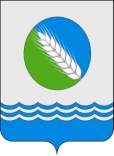 МУНИЦИПАЛЬНОЕ УЧРЕЖДЕНИЕ«АДМИНИСТРАЦИЯ ДМИТРОВОГОРСКОГО СЕЛЬСКОГО ПОСЕЛЕНИЯ»КОНАКОВСКОГО РАЙОНА ТВЕРСКОЙ ОБЛАСТИ============================================================ПОСТАНОВЛЕНИЕот 09.08.2021 года                    с. Дмитрова Гора    	                                   № 77«О  ликвидации   муниципального  казенного учреждения   «Дмитровогорская   сельская централизованная  библиотечная система»          В соответствии Гражданским кодексом Российской Федерации, Федеральным законом   от 06.10.2003 № 131-ФЗ «Об общих принципах организации местного самоуправления в Российской Федерации, Уставом муниципального образования «Дмитровогорское сельское поселение» Конаковского района Тверской области, Администрация Дмитровогорского сельского поселения                                                                   ПОСТАНОВЛЯЕТ:             1.Ликвидировать муниципальное казенного учреждения «Дмитровогорская сельская централизованная библиотечная система» (далее – МКУ «Дмитровогорская СЦБ»), зарегистрированное по адресу: 171290, Тверская область, Конаковский район, с. Дмитрова гора, ул. Центральная, д.1-А (ОГРН 1076911002189, ИНН 6911028019, КПП 694901001).          2. Установить срок ликвидации МКУ «Дмитровогорская СЦБ» в течение 4 месяцев со дня вступления в силу настоящего постановления.          3. Создать  ликвидационную комиссию МКУ «Дмитровогорская СЦБ»: назначить Председателем ликвидационной комиссии – Бузовкина Сергея Владимировича, членами ликвидационной комиссии – Протосовицкую Валентину Ивановну, Семенова Михаила Геннадьевича, установив, что со дня вступления в силу настоящего постановления к ликвидационной комиссии переходят полномочия по управлению делами предприятия, в том числе функции единоличного исполнительного органа ликвидируемого юридического лица.          4. Председателю ликвидационной комиссии Бузовкину Сергею Владимировичу осуществить в соответствии с действующим законодательством мероприятия по ликвидации МКУ «Дмитровогорская СЦБ»:          1) в порядке и в сроки, установленные трудовым законодательством Российской Федерации, обеспечить проведение комплекса организационных мероприятий, связанных с ликвидацией в отношении работников МКУ «Дмитровогорская СЦБ» с соблюдением трудовых и социальных гарантий;           2) осуществить предусмотренные Гражданским кодексом Российской Федерации и нормативными правовыми актами Российской Федерации мероприятия по ликвидации МКУ «Дмитровогорская СЦБ»;           3) обеспечить реализацию полномочий по управлению делами ликвидируемого МКУ «Дмитровогорская СЦБ» в течение всего периода ликвидации;           4) опубликовать в средствах массовой  информации информацию о ликвидации  МКУ «Дмитровогорская СЦБ» и о предъявлении  претензий заинтересованных лиц в течение двух месяцев со дня  публикации о ликвидации  МКУ «Дмитровогорская СЦБ»;           5) выявить и уведомить в письменной форме о ликвидации МКУ «Дмитровогорская СЦБ» всех известных кредиторов и оформить с ними акты сверки взаиморасчетов;           6) принять меры к выявлению дебиторов и получению дебиторской задолженности;           7) в срок 10 календарных дней после окончания срока для предъявления требований кредиторами составить промежуточный ликвидационный баланс, который должен содержать сведения о составе имущества ликвидируемого МКУ «Дмитровогорская СЦБ», перечне предъявленных кредиторами требований, а также о результатах их рассмотрения и представить его в Администрацию Дмитровогорского сельского поселения (далее – Учредитель) на утверждение Главе Дмитровогорского сельского поселения;           8) в срок 10 календарных дней после завершения расчетов с кредиторами составить ликвидационный баланс и представить его на утверждение Учредителю;           9) в срок 10 календарных дней после утверждения ликвидационного баланса представить в уполномоченный государственный орган для внесения в Единый государственный реестр юридических лиц уведомление о завершении процесса ликвидации МКУ «Дмитровогорская СЦБ»;         10) предоставить Учредителю документы об исключении МКУ «Дмитровогорская СЦБ» из Единого государственного реестра юридических лиц.           5. Поручить председателю ликвидационной комиссии Бузовкину Сергею Владимировичу в течение трех рабочих дней после даты принятия настоящего постановления сообщить (выступить заявителем) в письменной форме в уполномоченный государственный орган, осуществляющий государственную регистрацию юридических лиц, о принятии данного решения, для внесения в Единый государственных реестр юридических лиц записи о том, что МКУ «Дмитровогорская СЦБ» находится в процессе ликвидации, а также опубликовать сведения в порядке, установленном законом.           6. Имущество и денежные средства  МКУ «Дмитровогорская СЦБ», оставшиеся после проведения ликвидационных  процедур, использовать в порядке, установленном действующим федеральным и областным законодательством.            7. Обнародовать настоящее постановление в установленном порядке и разместить на официальном сайте МУ «Администрация Дмитровогорского сельского поселения» Конаковского района Тверской области в информационно-телекоммуникационной сети «Интернет».            8. Контроль за выполнением настоящего постановления оставляю за собой.           9. Постановление вступает в силу со дня его подписания.Глава Дмитровогорского  сельского поселения                                                   Монастыршин П.В. Приложение 1 к постановлению Администрации Дмитровогорского сельского поселения   от «09» августа 2021 года № 77 СОСТАВ ЛИКВИДАЦИОННОЙ КОМИССИИ по ликвидации МКУ «Дмитровогорская СЦБС»   Приложение 2 к постановлению Администрации Дмитровогорского сельского поселения   от «09» августа 2021 года № 77 ПЛАН мероприятий по ликвидации МКУ «Дмитровогорская СЦБС» Председатель комиссии:БузовкинСергейВладимировичЧлен комиссии:ПротосовицкаяВалентинаИвановнаЗаместитель главы администрации Дмитровогорского сельского поселенияЧлен комиссии:СеменовМихаилГеннадьевичДиректор МКУ «Дмитровогорский сельский дом культуры»№ п\п Наименование мероприятия Срок исполнения Ответственные лица Примечание 1 2 3 4 5 Уведомитьуполномоченный государственный орган для внесения в Единый государственный реестр юридических лиц, Управление пенсионного фонда, иные внебюджетные фонды, банки) о ликвидации в течение 3 рабочих днейсо дня вступления в силу настоящего постановленияЛиквидационная комиссия2 Подача информации для сообщения в «Вестнике госрегистрации» о ликвидации и установление срока принятия заявления требований кредиторами не менее 2-х месяцев. в течение 3 рабочих дней после уведомления уполномоченного государственного органа для внесения в Единый государственный реестр юридических лиц уведомления о ликвидацииЛиквидационная комиссияст. 63 Гражданского кодекса Российской Федерации, с учетом сроков окончания полномочий 3 Письменно уведомить кредиторов в течение 10 рабочих дней со дня вступления в силу постановления о ликвидацииЛиквидационная комиссия4 Письменно направить дебиторам требования о выплате денежных средств в течение 10 рабочих дней со дня вступления в силу постановления о ликвидацииЛиквидационная комиссия5 Провести инвентаризацию имущества ликвидируемого учреждения в течение 15 рабочих дней со дня вступления в силу постановления о ликвидацииЛиквидационная комиссияст.12 Федерального закона № 129 «О бухгалтерском учете» 6Предупредить работников о предстоящем увольнении с соблюдением трудовых и социальных гарантий не менее чем за два месяца до увольнения.Ликвидационная комиссияСт. 292 ТК РФ  7 Составить промежуточный ликвидационный баланс в соответствии с действующими правилами ведения бухгалтерского учета и отчетности с приложением перечня имущества ликвидируемого учреждения, а также перечня требований, предъявленных кредиторами и результаты их рассмотрения, и уведомить регистрирующий орган по форме Р 15001 в течение 10 рабочих дней после окончания срока для предъявления требований кредиторовЛиквидационная комиссияп.2 ст.63 Гражданского кодекса Российской Федерации, 8 Проведение расчетов с кредиторами первой и второй очереди  в течение одного месяца со дня утверждения промежуточного ликвидационногобалансаЛиквидационная комиссияст. 63, ст. 64 Гражданского кодекса Российской Федерации 9 Проведение расчетов с кредиторами третьей и четвертой очереди по истечении месяца со дня утверждения промежуточного ликвидационного балансаЛиквидационная комиссияст. 63, ст. 64 Гражданского кодекса Российской Федерации 10 Составить ликвидационный баланс в соответствии с действующими правилами ведения бухгалтерского учета и отчетности после расчетов с кредиторамиЛиквидационная комиссияп. 5 ст. 63 Гражданского кодекса Российской Федерации 11Передача по актам приема-передачи муниципального имущества и перечисление денежных средств не позднее 5 рабочих дней после расчетов с кредиторамиЛиквидационная комиссия12 Направление в регистрирующий орган уведомления о завершении процесса ликвидации в течение 10 календарных дней после утверждения ликвидационного баланса с учетом ст. 8, ст.21 ФЗ № 129 «О государственной регистрации юридических лиц и индивидуальных предпринимателей»Ликвидационная комиссияп.1 ст.21 Госпошлина в размере установленном ст. 333.33 Налоговым кодексом Российской Федерации 13Сдатьдокументыпредприятия в архивДо момента полнойликвидациипредприятияЛиквидационная комиссия14 Предоставить свидетельство об исключении юридического лица из Единого государственного реестра юридических лиц не позднее 3 рабочих дней после получения свидетельстваЛиквидационная комиссия